               DIRECŢIA POLIŢIA LOCALĂ CĂLĂRAŞI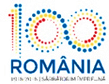 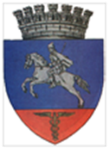              Nr. 2388 din 22.10.2018                                                                                                           Aprob                                                                                                  Director Executiv                                                                                            Ing.                                                                                                    Anghel DanielRAPORT DE ACTIVITATECătre PRIMĂRIA MUNICIPIULUI CĂLĂRAŞIÎn atenţia Domnului Primar DRĂGULIN  ȘTEFAN  DANIELVă informăm că în perioada 15 – 21 Octombrie 2018 , politistii locali şi-au desfăşurat activitatea, conform planificării lunare, având la bază atribuţiile prevăzute în Legea nr. 155/2010, H.G.nr. 1332/2010, Planul de Ordine şi Siguranţă Publică al municipiului pe anul 2018, respectiv Regulamentul de Organizare şi Funcţionare, Regulamentul de Ordine Interioară, precum şi în concordanţă cu evoluţia situaţiei operative din zonele şi locurile date în responsabilitate. S-a avut în vedere, în principal, acoperirea cu elemente de dispozitiv, a tuturor zonelor şi itinerariilor de patrulare unde, conform statisticilor şi a informaţiilor primite de la celelalte structuri de ordine publică sau de la cetăţenii municipiului, acolo unde frecvent se tulbură ordinea şi liniştea publică, se săvârşesc acte sau fapte antisociale. În perioada 15 – 21 Octombrie 2018 Poliția Locală Călărași a continuat desfășurarea de acțiuni în sistem integrat în colaborare cu reprezentanții I.P.J. Călărași, pentru asigurarea climatului de ordine și liniște publică pe raza municipiului . În perioada 15 – 21 Octombrie 2018 polițiștii locali au acționat pe raza orașului pentru menținerea curățeniei mai ales în zona platformelor de gunoi, depistarea persoanelor care aruncă gunoi în alte locuri și a celor care caută prin deșeurile menajere din aceste locații, colaborând cu angajații REBU pentru ridicarea deșeurilor reciclabile. În perioada 15 – 21 Octombrie 2018 polițiștii locali au acționat pe raza orașului în colaborare cu reprezentanții S.P.G.C.S. Călărași și D.S.V. Călărași, pentru aplicarea măsurilor dispuse în combaterea pestei porcine africane . În perioada 15 – 21 Octombrie 2018 polițiștii locali au acționat pentru fluidizarea traficului rutier și pietonal în zonele unde Primăria Călărași desfășura acțiuni de asfaltare modernizare a drumurilor publice.În perioada 15 – 21 Octombrie 2018 polițiștii locali au legitimat un număr de 173 persoane, au intervenit la 11 sesizări primite prin Dispeceratul instituției, au constatat 78 fapte antisociale și au aplicat un număr de 42 sancțiuni contravenționale (în valoare de 5055 lei) și 36 avertismente verbale, după cum urmează:OUG nr.195/2002 – privind circulația pe drumurile publice – 10 fapte constatate:Pentru nerespectarea semnificației indicatorului rutier “Oprirea Interzisă” – 9 procese-verbale de constatare a contravenției, 5 cu avertisment scris și 4 cu amendă contravențională în valoare de 1160 lei plus 18 puncte penalizare ;Pentru nerespectarea semnificației indicatorului rutier “Acces Interzis” – 1 proces-verbal de contravenție cu avertisment scris plus 2 puncte penalizare ;H.C.L. nr.219/2008 – Regulamentul de gospodărire comunală al Municipiului Călărași – 9 fapte constatate:Pentru persoane ce colectau deșeuri menajere din pubelele special amplasate pe domeniul public, 4 procese-verbale de constatare a contravenției, 2 cu avertisment scris și 2 cu amendă contravențională în valoare de 200 lei ;Pentru depozitarea de materiale de construcții pe domeniul public, 1 proces-verbal de contravenție cu avertisment scris ;Pentru efectuarea necesităților fiziologice pe domeniul public 1 proces-verbal de constatare a contravenției cu amendă contravențională în valoare de 300 lei ;Pentru parcarea unui autovehicul pe spațiul verde aparținând domeniului public 1 proces-verbal de constatare a contravenției cu avertisment scris ;Pentru desfășurarea de activități comerciale în alte locuri decât cele special amenajate și avizate, 2 procese-verbale de constatare a contravenției cu avertisment scris .  Legea nr.61/1991 – r - sanctionarea faptelor de incalcare a unor norme de convie- țuire socială, a ordinii si linistii publice – 17 fapte constatate:Pentru consum de băuturi alcoolice pe domeniul public 9 procese-verbale de contravenție cu amendă contravențională în valoare de 1000 lei;Pentru tulburarea liniștii publice 4 procese-verbale de constatare a contravenției, cu amendă contravențională în valoare de 800 lei ;Pentru adresarea de injurii 2 procese-verbale de constatare a contravenției cu avertisment scris ;Pentru provocarea de scandal 1 proces-verbal de constatare a contravenției cu amendă contravențională în valoare de 200 lei ;Pentru efectuarea de gesture obscene în public ducând la indignarea cetățenilor, 1 proces-verbal de constatare a contravenției cu amendă contravențională în valoare de 200 lei .   O.G. 97/2005 – Privind actele de stare civilă – 5 fapte constatate :Pentru nesolicitarea eliberării unui nou act de identitate la expirarea celui vechi 5 procese-verbale de constatare a contravenției cu amendă contravențională în valoare de 195 lei .HCL 40/2013 – privind circulația autovehiculelor cu masa maximă peste 3,5 t pe raza municipiului – 1 faptă constatată :Pentru circularea pe raza municipiului a autovehiculelor cu masa peste 3,5 t fără a deține “Permis Liberă Trecere” eliberat de Primăria Călărași, 1 proces-verbal de contravenție cu amendă contravențională în valoare de 1000 lei .Aspectele ce țin de situația operativă și de activitățile efectuate de Poliția Locală Călărași se regăsesc în Anexa 1 la prezentul Raport.Director Executiv AdjunctGabriel Vrînceanu